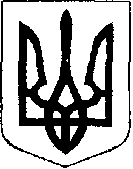 У К Р А Ї Н АЖовківська міська радаЛьвівського району Львівської області27-ма позачергова сесія VIІІ-го демократичного скликанняР І Ш Е Н Н Явід 14.07.2022 року   №1							м. ЖовкваПро  затвердження порядку денного27-ї позачергової сесії Жовківської міської радиVIІІ-го демократичного скликання 		Відповідно до ст. 26, п. 13-14 ст. ст. 46, 47, 51 Закону України «Про місцеве самоврядування в Україні», Жовківська міська рада ВИРІШИЛА:Затвердити порядок денний 27-ї позачергової сесії Жовківської міської ради VIІІ-го демократичного скликання згідно додатку № 1.	       Міський голова					           	Олег ВОЛЬСЬКИЙ У К Р А Ї Н АЖовківська міська радаЛьвівського району Львівської областіПОРЯДОК ДЕННИЙ27-ї позачергової сесії VIІІ-го демократичного скликаннявід 14.07.2022 року					м. ЖовкваПро затвердження порядку денного двадцять сьомої позачергової сесії Жовківської міської ради VІІІ-го демократичного скликання. Доповідає міський голова Вольський О.І.Про внесення змін до показників місцевого бюджету Жовківської міської територіальної громади на 2022 рік.Доповідає начальник фінансового відділу Клячківська О.А.Про встановлення податку на нерухоме майно, відмінне від земельної ділянки, транспортного податку, єдиного податку, туристичного збору на території Жовківської міської територіальної громади.Доповідає начальник відділу економіки, житлово-комунального господарства та залучення інвестицій Щур Н.С.Про встановлення ставок пільг із сплати земельного податку на території Жовківської міської ради Львівського району Львівської області на 2023 рік.Доповідає начальник відділу земельних ресурсів Василенко В.О.Про затвердження Програми «Поховання учасників бойових дій, які загинули внаслідок російсько-української війни в 2022 році».Доповідає начальник відділу бухгалтерського обліку та звітності Марич Л.І.Про затвердження технічної документації з нормативної грошової оцінки земель міста Жовква Львівського району Львівської області.           Доповідає начальник відділу земельних ресурсів Василенко В.О.Про затвердження технічної документації з нормативної грошової оцінки земель села В’язова Львівського району Львівської області.            Доповідає начальник відділу земельних ресурсів Василенко В.О.Про внесення зміни в рішення Жовківської міської ради №12 від 15.04.2022 «Про затвердження проекту землеустрою щодо відведення земельної ділянки кадастровий номер 4622782100:24:000:0288 для продажу права оренди на неї на земельних торгах у формі аукціону.          Доповідає начальник відділу земельних ресурсів Василенко В.О.Про внесення змін до рішення Жовківської міської ради №198 від 16.07.2021 «Про затвердження ТзОВ «Західтранспарк» технічної документації із землеустрою щодо встановлення меж земельної ділянки площею 3,1474 га в натурі (на місцевості) з метою надання в оренду для іншого сільськогосподарського призначення (КВЦПЗ 01.13) по вул. Нестерова, 91а  села Воля-Висоцька Львівського (Жовківського) району Львівської області»            Доповідає начальник відділу земельних ресурсів Василенко В.О. Про затвердження Програми «Одноразова матеріальна допомога згідно рішень виконкому міської ради на 2022 рік» в новій редакції.Доповідає начальник відділу соціального захисту населення Драган М.Б.